R&E: How to Become a Competitive Applicant2/21/24Start time: 8:12 PMEnd time: 8:54 PMDownload the slides here!PharmCASService where you can apply to multiple PharmD programsFor the 2024-2025 cycle: admission cycle begins mid-July 2024 + closes mid-July 2025Specific dates (i.e. priority + final deadlines) depend on schools you apply toMake sure you have all the materials:TranscriptsEvaluations (letters of rec)PCAT scores (if necessary)No PCAT testing dates offered during 2024-25 admissions cycle + beyondPersonal statementWrite down all experiences + start brainstorming!Give yourself enough time to make plenty of revisions + to make feedback from multiple pplCommon to rewrite essays multiple timesUse resources available at UCD!UWP104FOne assignment includes personal statementCan get feedback from professor/peersHPASASC (student academic success center)Letters of recommendationSchools require 1-4 lettersReceive them a month before deadline (allows more time to submit)GPA/GradesGPAMinimum = 2.6-4.0 cumulativePharmCAS calculates GPA for you so it may be different from school’sIncludes failed + repeated coursesIncludes grades + credits from transcripts where course was originally takenDivides each year level GPA into science, non-science, overallCompetitive candidate> 3.0 GPAEX: UCSF average cumulative GPA: 3.43Average science GPA: 3.30PrerequisitesNOTE: some schools take MIC 102 or MIC103L instead of BIS 2C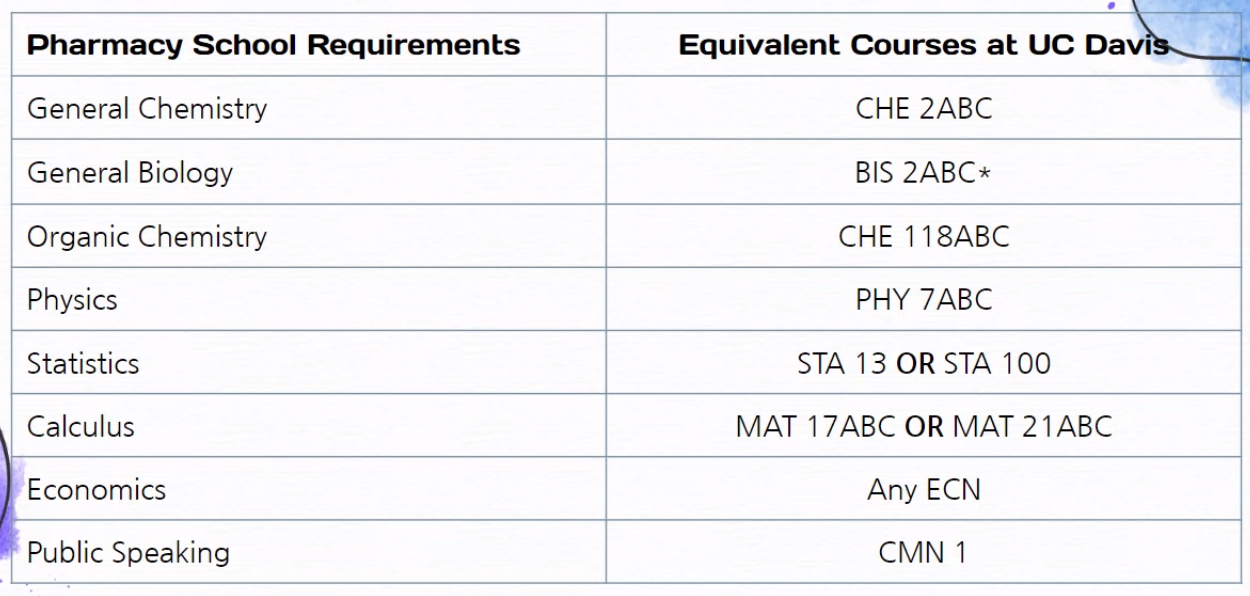 Communicate / double-check with schools directly for any questions!Some schools may also require: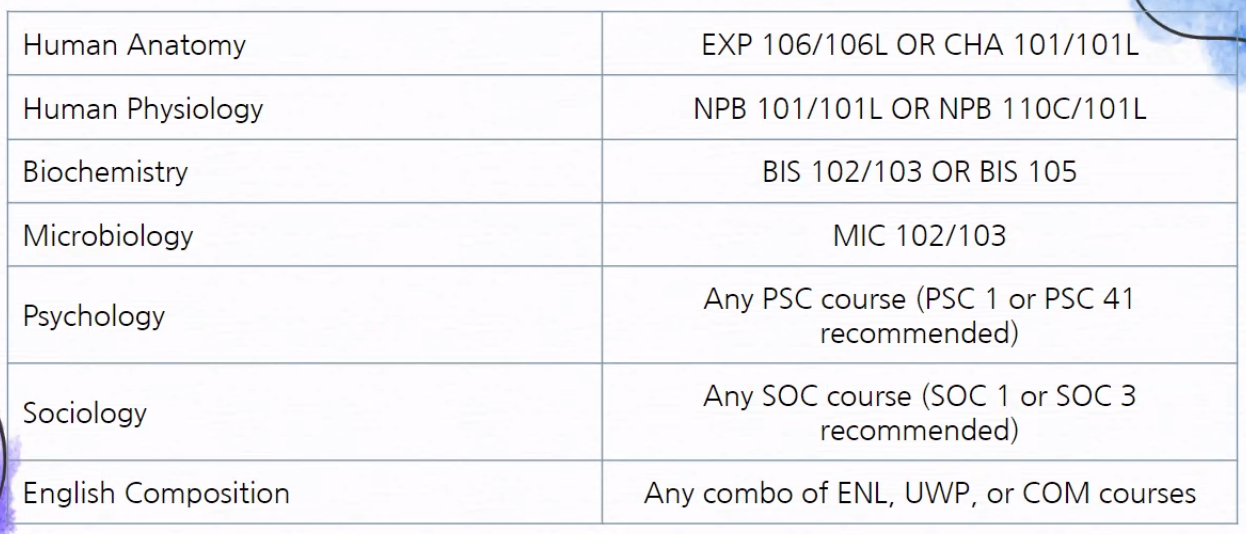 ExtracurricularsResearchHelpful if you want to go into researchCheck UC Davis undergraduate research website + email professorsClubsCan become active member of PPC (+ write on PharmCAS app)Gain leadership experiencePharmacy-related jobsCan become pharmacy technicianEMTMedical scribeMedical assistantMore jobs not listed here!HRIs, volunteering, clinicsLook out for future HRIs (health-related internships) on ICC websiteGain first-hand clinic experienceNote: experiences don’t have to be pharmacy-relatedMore important to find what you’re passionate about to make a good + valuable experienceLetters of RecStart early!Start building relationships with professorsAttend office hoursGet to know professorAsk questions!Choose wiselyMake sure you ask people who are able to write a strong letter that speaks to your characterSchools require LORs from specific peopleEX: some schools require one from science professorAsk earlyGive letter-writer plenty of timeBe prepared to submit supplemental info (resume, CV, personal statement)Some professors have a cap on how many letters they will write so ask early!Priority DeadlinesFactsEarly decisions no longer offered as option in PharmCASEncouraged to apply early to program early in admissions cycleCan apply to one/more schools with priority deadlinePharmCAS recommends applicant to submit 2 weeks before deadlinesAvoid potential technological issuesExamplesUCSF PharmD ProgramPriority deadline: Oct 3rdFinal deadline: Dec 1stUOP PharmD ProgramPriority deadline: Oct 3rdFinal deadline: Feb 1stUCSD PharmD ProgramEarly submission: Aug 31stRegular cycle: Dec 1stFind more info here: https://www.pharmcas.org/school-directory/pharmd-directory Q&A TimeIntroductions (panelists who have applied this cycle)Arti Naik: graduated last spring with Nutritional Science majorTook gap year + applied this last cycleChristine Phan: 4th year Pharmaceutical Chemistry majorQuestionsWhat is one thing you struggled with when you were navigating the PharmCAS?ArtiTranscript entry: have to input all grades + there’s certain categories/subjects for each oneImportant to fulfill requirements for each school you’re applying toHighly recommend making a school list + take a look at websites to see what requirements each school hasUCSD requires a class that I did not take at Davis → had to take it at community collegeChristinePharmCAS was quite straightforward (like applying to colleges) but manually inputting grades was tedious Have to manually input name of course, credits, & grade you gotAlso have to input classes that you’ve taken at highschool if you received AP credit for prerequisites (e.g. AP Psychology)Have to be meticulous to make sure courses match official transcript or it could delay the processDid you make a PharmCAS account before the application opened in July?ArtiNo, I did not know you could do thatWould definitely look into that if you’re curious about what the previous cycle’s questions wereCan make an account for upcoming cycleHave questions for personal statements + supplemental essay questionsChristineYes, I made an account beforehand but I didn’t look much into itStarted personal statements before application startedStarted application when it opened in JulyHow many pharmacy schools did you apply to?ArtiApplied to 3 schools (1 was on rolling admission)Applied to that school first + heard results back earlierWas thinking of applying to more schools if didn’t get desired resultsChristine Applied to 2 schools (mainly prioritized location + time of program)Applied to UCSF + UOP bc near house and only 3 yearsWhat experience prepared you the most as a pre-pharm student?ChristinePharmacy technician because it showed that I was passionate about pursuing a career in pharmacy Referred to experiences working in pharmacy in experiences section of PharmCAS, personal statements, & interviewsAllowed me to stand out from other candidatesArtiWorking as pharmacy technician solidified why I wanted to go into pharmacy + gave me a lot of reasons for answering personal statementGave me a lot of hands on experiences Had already learned how to communicate in pharmacy as teamAble to apply to situational questions asked during interviewsPre-pharmacy club was also a helpful experienceHad limited view of pharmacy beforeWill going to a well-known school help you get a job after the program?AyakaSchool schools have higher residency match rates (e.g. UCSF) so they can support you in getting a job in hospital settingArtiRecommend researching program + look at material itselfGetting a job depends on how much work you want to put in + what you want to make out of the experienceLooked into match rates for residency + fellowship, NAPLEX pass ratesShows how well school prepares youWhen did you ask a letter of rec to professors? How did you make connections with them?ChristineAsked professors kinda late (towards end of spring quarter)Made connections by attending office hours + asking questions about class, research, and little about personal lifeRecommend asking early to make sure that the professor can write you a good letter of rec in time + to avoid getting stressed about getting the letter of rec in time before the deadlineSpeaking from experience: one professor submitted their letter of rec one day before the final deadlineAfter professors said yes, I kept in touch with them throughout the summer via emailSent updates on application + making sure they were aware of deadlinesWhy did you decide to take a gap year? What did you do during the gap year?ArtiOne of big reasons why I took a gap year was that I was very busy during application seasonSchedule was very busy + working more hours as technicianDidn’t feel prepared at timeFelt that gap year was very beneficialAble to do research with professor during summerAble to get more experience as pharm techWrote about in personal statement + interviewsAble to work on application in better wayMore time to prepare for personal statements + supplementals without feeling overwhelmedTotally fine to take or not take a gap year; depends on the person!Share one tip you would like to give to people here todayArtiStart preparing personal statement early onStarted early but ultimately did most of writing at end near deadlineGoing to HPA also helped me alot (use as resource if feeling stuck/lost)Good resource for practice interviews as wellChristine Stay true to yourself + participate in extracurriculars that truly interest youPharmacy schools like to see that you’re passionate about something (doesn’t have to be pharmacy-related)Better than participating in many extracurriculars that you can’t speak much about in essays or during interviewsBe your authentic self; your character + who you are as a person will come across in your essays + interviewsIf you feel comfortable sharing, can you talk about schools you’ve received acceptances from and how are you going to decide which school to attend? What are the factors you considered when applying to schools?ArtiApplied to USC first + got in (chose school initially)Did interview process for UCSF + UCSD + also got in (chose UCSF in end)Some things to consider esp when doing interview process:Saw how students talked about school + what they valuedSee if they matched my own personal valuesAlso finances + if program matches your learning typeChristineDid interview for UOP first + got accepted (chose school initially)Did interview for UCSF + got inChose UCSF ultimately because it’s my dream school + it’s also a lot cheaper since it’s a public schoolCost was one of the important factors that I considered when applying to pharmacy schoolsHow many letters of rec did you get and who did you receive them from?ArtiReceived 3 letters of rec (need to have at least 3 for some schools)1 letter from pharmacy manager when working as pharm tech at CVS in Davis1 letter from biochem professor who I did research with over the summerWent to office hours so got to know him personally1 letter from nutrition major professorHad good relationship + small class sizeHe got to know me as a person + my work ethicChristineReceived 3 letters of rec1 letter also from pharmacy manager (working as pharm tech at Walgreens in Woodland)1 letter from pharm chem professorAttended all of his office hours + there was usually only 2 other students so I felt we made good connections1 letter from UWP professorAsked for a lot of help on personal statement so we were able to become a lot more close after thatWas the competition really tough in your opinion, like when applying and during interviews?ArtiWent through application process by myself so wasn’t sure how much other applicants were practicing or preparing applicationWent in person for UCSD interview and felt like I had good competition but everyone was friendly + easy to approachWasn’t too intensive so that was niceChristine I wasn’t sure about other applicants’ statsToughest part about application process was the interviewsFelt like I wasn’t prepared for some questions esp the UCSF situational questionsDefinitely recommend utilizing HPA’s mock interview resources to better prepare for interviewsCan you waive your health insurance like for UC Davis?ArtiThink that you can waive health insuranceSimilarly, at UC Davis, there’s an option to waive health insurance if you already have one so I feel like it would probably be the same thereThis would be a question for the admissions or financial aid office